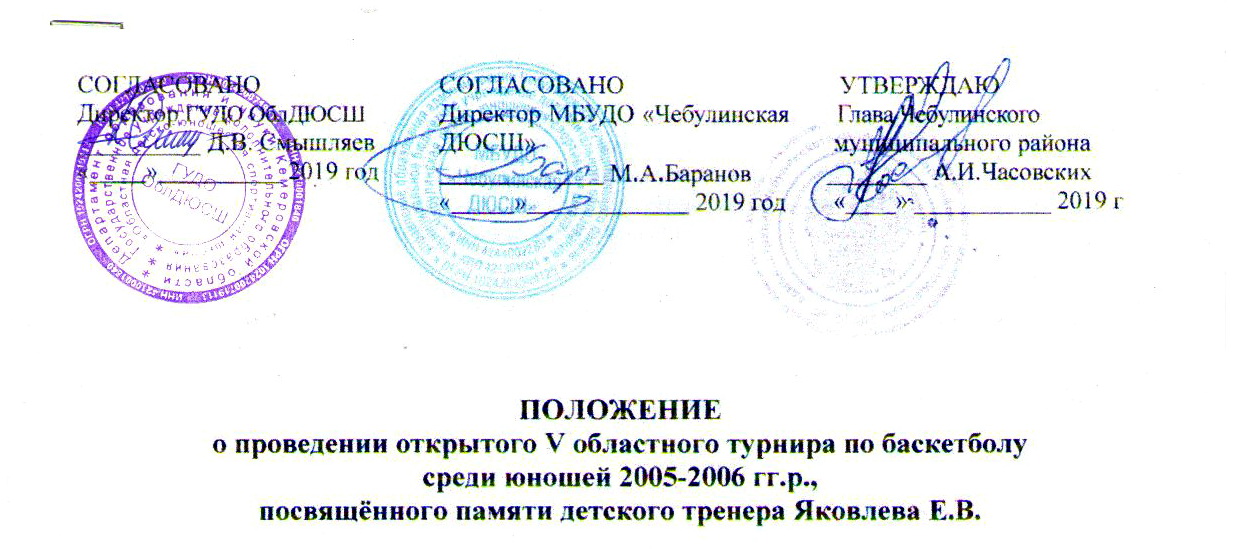 ПОЛОЖЕНИЕо проведении открытого V областного турнира по баскетболусреди юношей 2005-2006 гг.р., посвящённого памяти детского тренера Яковлева Е.В.1. Цели и задачиСоревнования проводятся с целью:привлечения детей к регулярным занятиям физической культурой и спортом;повышения их уровня физической подготовленности и спортивного мастерства;пропаганды здорового образа жизни, формирования позитивных жизненных позиций у подрастающего поколения, гражданского и патриотического воспитания детей и молодежи;популяризации баскетбола в Кемеровской области.2. Место и сроки проведенияСоревнования проводятся с 29 по 31 марта  2019 г;Соревнования проводятся в спортивном зале  МБУДО «Чебулинская  детско-юношеская спортивная школа» (пгт. Верх-Чебула, ул. Ключевая д.46). Заседание судейской коллегии состоится 29 марта 2019 г. в 13.00.  Начало соревнований в 14.00 ч. 3. Организаторы соревнованийОбщее руководство проведением соревнований осуществляет департамент образования и науки Кемеровской области,  ГУДО «Областная детско-юношеская спортивная школа».Непосредственное проведение соревнований возлагается на МБУДО «Чебулинская  детско-юношеская спортивная школа» и главную судейскую коллегию: главный судья соревнований – Баранов Максим Алексеевич  тел. 8(38444)61218, сот.8 9059000113; главный секретарь соревнований – Андреева Ольга  Сергеевна.4. Требования к участникам соревнований и условия их допускаК участию в соревнованиях допускаются спортивные сборные команды учреждений (организаций) дополнительного образования физкультурно-спортивной направленности независимо от их ведомственной принадлежности (ДЮСШ, СШ, ШСК и иные организации физкультурно спортивной направленности). Представители команд предъявляют в мандатную комиссию следующие документы:именную заявку по установленной форме, заверенную директором учреждения (организации), врачебно-физкультурным диспансером, а при его отсутствии детской поликлиникой;приказ о командировании команды, заверенный директором учреждения (организации);командировочное удостоверение (одно на команду);полис обязательного медицинского страхования (ОМС);договор страхования от несчастного случая.Участие в соревнованиях осуществляется только при наличии оригинала договора о страховании жизни и здоровья от несчастных случаев, который представляется в комиссию по допуску участников на каждого участника соревнований.Представители команд несут ответственность за дисциплину участников во время проведения соревнований и в местах проживания. 5. Условия проведения соревнований, подведение итоговИгры проходят по правилам РФБСоревнования проводятся по официальным правилам РФБ.В зависимости от количества участвующих команд, игры проводятся по круговой системе   или с разделением на подгруппы. Состав команды 12 игроков + 1 представителя (тренер).6. НаграждениеКоманда – победитель турнира награждается Кубком. Победители и призёры турнира памяти детского тренера Яковлева Е.В.  награждаются грамотами департамента образования и науки Кемеровской области, медалями.7. Условия финансированияРасходы по участию в соревнованиях (проезд, проживание, питание в дни соревнований, страхование участников), осуществляются за счет средств  командирующих организаций.По вопросам организации питания и проживания обращаться к директору МБУДО «Чебулинская  ДЮСШ»  Баранов Максим Алексеевич  по  тел.  8-9059000113.9. Подача заявок на участиеДля участия в соревнованиях командам необходимо направить заявку главному секретарю соревнований Андреевой О.С. до 18.03.2019г. на e-mail: olimpus_plus@rambler.ru                с указанием количественного состава команды и контактным телефоном руководителя.10. Обеспечение безопасности участников соревнованийСоревнования проводятся  на базе МБУДО «Чебулинская ДЮСШ», в соответствии с требованиями:Правил обеспечения безопасности при проведении официальных спортивных соревнований, утвержденных Постановлением Правительства Российской Федерации от 18.04.2014 № 353;приказа Министерства здравоохранения Российской Федерации от 01.03.2016 № 134н «О порядке оказания медицинской помощи лицам, занимающимся физической культурой и спортом (в том числе при подготовке и проведении физкультурных мероприятий и спортивных мероприятий), включая порядок медицинского осмотра лиц, желающих пройти спортивную подготовку, заниматься физической культурой и спортом в организациях и (или) выполнить нормативы испытаний (тестов) Всероссийского физкультурно-спортивного комплекса «Готов к труду и обороне».МБУДО «Чебулинская ДЮСШ » несет ответственность за обеспечение безопасности при организации работ по подготовке и проведению соревнований, в том числе:за соответствие нормам техники безопасности оборудования, инвентаря, мест проведения тренировок и соревнований;за монтаж, использование и демонтаж специализированного оборудования, используемого при проведении тренировок и соревнований;за ликвидацию неисправностей, обнаруженных на сооружении и отрицательно влияющих на проведение тренировок и соревнований;за обеспечение мер по профилактике спортивного травматизма и безопасности подготовки и проведение  соревнований в целом (ответственные лица: Баранов Максим Алексеевич – директор МБУДО «Чебулинская  ДЮСШ», Лапин Юрий Ильич - зам. директора по БЖ );организацию медицинского обслуживания в период соревнований (медицинское обслуживание соревнований обеспечивает врач педиатр МБУДО «Чебулинской ДЮСШ»  на основании лицензии на осуществление медицинской деятельности);за несчастные случаи во время проведения тренировок, при подготовке и проведении соревнований в соответствии с нормами действующего законодательства Российской Федерации;организацию безопасности осуществляется в соответствии со ст. 12 Федерального закона от 07.02.2011 № 3-ФЗ «О полиции» в месте проведения соревнований и прилегающей территории.В целях предупреждения травм, заболеваний, несчастных случаев при  проведении спортивных мероприятий МБУДО «Чебулинская ДЮСШ» руководствуется санитарными правилами содержания мест размещения и занятий физической культуры и спортом, утвержденными действующим законодательством Российской Федерации.Данное Положение является официальным вызовом на соревнования. Команды, не подтвердившие свое участие в соревнованиях до 18.03.2019 г., к соревнованиям не допускаются.СОГЛАСОВАНОДиректор ГУДО ОблДЮСШ   __________ Д.В. Смышляев«         »                     2019 годСОГЛАСОВАНОДиректор МБУДО «Чебулинская ДЮСШ»____________ М.А.Баранов«          »                           2019 год      УТВЕРЖДАЮ      Глава Чебулинского     муниципального района    ________ А.И.Часовских     «____» ___________ 2019 г